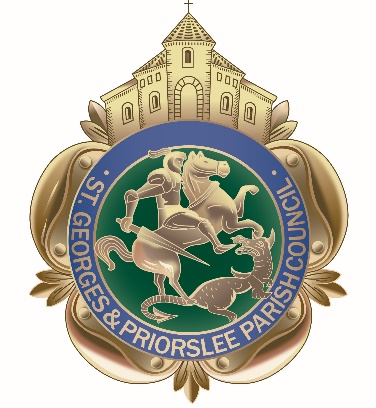 MinutesMinutesMinutesMinutesMinutesMinutesMeeting held: St Georges & Priorslee Parish MeetingMeeting held: St Georges & Priorslee Parish MeetingMeeting held: St Georges & Priorslee Parish MeetingMeeting held: St Georges & Priorslee Parish MeetingMeeting held: St Georges & Priorslee Parish MeetingDate: Tuesday 20th November 2018                                                                        7pm at St Georges & Priorslee Parish CentreDate: Tuesday 20th November 2018                                                                        7pm at St Georges & Priorslee Parish CentreDate: Tuesday 20th November 2018                                                                        7pm at St Georges & Priorslee Parish CentreDate: Tuesday 20th November 2018                                                                        7pm at St Georges & Priorslee Parish CentreDate: Tuesday 20th November 2018                                                                        7pm at St Georges & Priorslee Parish CentreChairman: Cllr Richard Overton  Chairman: Cllr Richard Overton  Chairman: Cllr Richard Overton  Chairman: Cllr Richard Overton  Chairman: Cllr Richard Overton  Chairman: Cllr Richard Overton  Minute Taker: Wendy Tonge ( Parish Clerk)Minute Taker: Wendy Tonge ( Parish Clerk)Minute Taker: Wendy Tonge ( Parish Clerk)Minute Taker: Wendy Tonge ( Parish Clerk)Minute Taker: Wendy Tonge ( Parish Clerk)Minute Taker: Wendy Tonge ( Parish Clerk)Present:Present:Present:Present:Present:Present:Councillors:Councillors:R OvertonR WilliamsD WrightD WrightS OvertonS OvertonMrs B RichardsT HoofI FletcherI FletcherS AliS AliMrs V FletcherMrs J OvertonIn attendance:In attendance:11 Members of the publicMrs A Atkinson (Community projects & events officer)117/19Public Question timePublic Question timePublic Question timePublic Question timePlanning application TWC/2018/0908Objections were made from a resident of New Street for the proposed erection of a dwelling at the site of 30 Albion Street, St Georges. Anti-Social BehaviourA resident from Wrockwardine Wood raised concerns for ASB in her street – the resident was advised that she lives outside of the parish and invited to speak to her Borough Councillors at the end of the meeting.Planning application TWC/2018/0908Objections were made from a resident of New Street for the proposed erection of a dwelling at the site of 30 Albion Street, St Georges. Anti-Social BehaviourA resident from Wrockwardine Wood raised concerns for ASB in her street – the resident was advised that she lives outside of the parish and invited to speak to her Borough Councillors at the end of the meeting.Planning application TWC/2018/0908Objections were made from a resident of New Street for the proposed erection of a dwelling at the site of 30 Albion Street, St Georges. Anti-Social BehaviourA resident from Wrockwardine Wood raised concerns for ASB in her street – the resident was advised that she lives outside of the parish and invited to speak to her Borough Councillors at the end of the meeting.Planning application TWC/2018/0908Objections were made from a resident of New Street for the proposed erection of a dwelling at the site of 30 Albion Street, St Georges. Anti-Social BehaviourA resident from Wrockwardine Wood raised concerns for ASB in her street – the resident was advised that she lives outside of the parish and invited to speak to her Borough Councillors at the end of the meeting.118/19ApologiesApologiesApologiesApologiesJ Minor – indisposedJ Minor – indisposedJ Minor – indisposedJ Minor – indisposed119/19Declarations of interestDeclarations of interestDeclarations of interestDeclarations of interestCllr I Fletcher declared an interest in all planning matters and undertook not to vote.  Members agreed that they would make any other declarations if they arose during the meeting.Cllr I Fletcher declared an interest in all planning matters and undertook not to vote.  Members agreed that they would make any other declarations if they arose during the meeting.Cllr I Fletcher declared an interest in all planning matters and undertook not to vote.  Members agreed that they would make any other declarations if they arose during the meeting.Cllr I Fletcher declared an interest in all planning matters and undertook not to vote.  Members agreed that they would make any other declarations if they arose during the meeting.120/19Minutes of previous meetingMinutes of previous meetingMinutes of previous meetingMinutes of previous meetingResolved: that the minutes of the parish council meeting held on 16th October 2018, having been circulated, be signed by the Chairman as a true recordResolved: that the minutes of the parish council meeting held on 16th October 2018, having been circulated, be signed by the Chairman as a true recordResolved: that the minutes of the parish council meeting held on 16th October 2018, having been circulated, be signed by the Chairman as a true recordResolved: that the minutes of the parish council meeting held on 16th October 2018, having been circulated, be signed by the Chairman as a true record121/19Clerks update on matters arisingClerks update on matters arisingClerks update on matters arisingClerks update on matters arisingTimber Yard - Dukes StreetThe Clerk read out a response received from T&WC Planning Enforcement Officer Mr Dave Jones reassuring the parish council that whilst no immediate action can be taken the matter will continue to be monitored.Timber Yard - Dukes StreetThe Clerk read out a response received from T&WC Planning Enforcement Officer Mr Dave Jones reassuring the parish council that whilst no immediate action can be taken the matter will continue to be monitored.Timber Yard - Dukes StreetThe Clerk read out a response received from T&WC Planning Enforcement Officer Mr Dave Jones reassuring the parish council that whilst no immediate action can be taken the matter will continue to be monitored.Timber Yard - Dukes StreetThe Clerk read out a response received from T&WC Planning Enforcement Officer Mr Dave Jones reassuring the parish council that whilst no immediate action can be taken the matter will continue to be monitored.122/19Improvements to netting; Freeston Avenue Play AreaImprovements to netting; Freeston Avenue Play AreaImprovements to netting; Freeston Avenue Play AreaImprovements to netting; Freeston Avenue Play AreaCopies of the recent RoSPA annual inspection report for Freeston Avenue Play Area were distributed to members. Members discussed the ongoing problem of vandalism to the netting and the risk of young people walking across the netting area.  Derek Owen, T&WC Healthy Space Design Specialist advised members that in his professional capacity, he recommended council consider for the following work to be carried out on the netting area to help mitigate the risk in the future: for the removal and disposal of the netting with additional fence repairs and post straightening at a cost of £3,030 which will be funded from T&WC.Resolved: that the parish council agree for Derek to work with a play area specialist, to remove the netting and ensure any areas of concern raised in the RoSPA annual inspection report be dealt with. That the parish council ensure local residents and businesses in the locality are informed of the work to be carried out.Copies of the recent RoSPA annual inspection report for Freeston Avenue Play Area were distributed to members. Members discussed the ongoing problem of vandalism to the netting and the risk of young people walking across the netting area.  Derek Owen, T&WC Healthy Space Design Specialist advised members that in his professional capacity, he recommended council consider for the following work to be carried out on the netting area to help mitigate the risk in the future: for the removal and disposal of the netting with additional fence repairs and post straightening at a cost of £3,030 which will be funded from T&WC.Resolved: that the parish council agree for Derek to work with a play area specialist, to remove the netting and ensure any areas of concern raised in the RoSPA annual inspection report be dealt with. That the parish council ensure local residents and businesses in the locality are informed of the work to be carried out.Copies of the recent RoSPA annual inspection report for Freeston Avenue Play Area were distributed to members. Members discussed the ongoing problem of vandalism to the netting and the risk of young people walking across the netting area.  Derek Owen, T&WC Healthy Space Design Specialist advised members that in his professional capacity, he recommended council consider for the following work to be carried out on the netting area to help mitigate the risk in the future: for the removal and disposal of the netting with additional fence repairs and post straightening at a cost of £3,030 which will be funded from T&WC.Resolved: that the parish council agree for Derek to work with a play area specialist, to remove the netting and ensure any areas of concern raised in the RoSPA annual inspection report be dealt with. That the parish council ensure local residents and businesses in the locality are informed of the work to be carried out.Copies of the recent RoSPA annual inspection report for Freeston Avenue Play Area were distributed to members. Members discussed the ongoing problem of vandalism to the netting and the risk of young people walking across the netting area.  Derek Owen, T&WC Healthy Space Design Specialist advised members that in his professional capacity, he recommended council consider for the following work to be carried out on the netting area to help mitigate the risk in the future: for the removal and disposal of the netting with additional fence repairs and post straightening at a cost of £3,030 which will be funded from T&WC.Resolved: that the parish council agree for Derek to work with a play area specialist, to remove the netting and ensure any areas of concern raised in the RoSPA annual inspection report be dealt with. That the parish council ensure local residents and businesses in the locality are informed of the work to be carried out.123/19PlanningPlanningPlanningPlanning(a)(b)(c)Planning Application received from Telford & Wrekin Council for considerationPlanning Application for consideration1. Application number TWC/2018/0908Site address Site of 30 Albion Street, St Georges, Telford, ShropshireDescription of proposal Erection of 1no. dwelling with associated access Recommendation: Objection-Over development of site, call- in application to be submitted and Cllr T Hoof to represent the parish council at Plans Board.2. Application number TWC/2018/0890Site address Land West of, Castle Farm Way, Priorslee, Telford, ShropshireDescription of proposal Variation of condition 30 of planning permission TWC/2017/0941 (Erection of 395 no. dwellings with creation of accesses, internal roads, associated infrastructure, landscaping and open space) proposed re-plan to unit plots 344, 501-522 and the introduction of a pedestrian refuge island on the northern most access Recommendation: No objection3. Application number TWC/2018/0947Site address 23 Windermere Drive, Priorslee, Telford, Shropshire, TF2 9RADescription of proposal Erection of a first floor side extension and single storey rear extensionRecommendation: No objectionPlans received and ‘Full Granted’ by Telford & Wrekin Council 1.Application number TWC/2018/0795Site address Aldi Foodstore Ltd, Holyhead Road, Snedshill, Telford, Shropshire, TF2 9NHDescription of proposal Installation of refrigeration plant and plant cageNuplace Development Holyhead RoadCllr R Williams read out a response received from T&WC Interim Programme Manager – HIP, on the concerns raised by the Parish Council for the housing development planning application.Resolved: that the Clerk write to Mrs King requesting reassurance that the Highways issues raised will be fully considered in a reviewed Traffic Management Plan for the Holyhead Road.Planning Application received from Telford & Wrekin Council for considerationPlanning Application for consideration1. Application number TWC/2018/0908Site address Site of 30 Albion Street, St Georges, Telford, ShropshireDescription of proposal Erection of 1no. dwelling with associated access Recommendation: Objection-Over development of site, call- in application to be submitted and Cllr T Hoof to represent the parish council at Plans Board.2. Application number TWC/2018/0890Site address Land West of, Castle Farm Way, Priorslee, Telford, ShropshireDescription of proposal Variation of condition 30 of planning permission TWC/2017/0941 (Erection of 395 no. dwellings with creation of accesses, internal roads, associated infrastructure, landscaping and open space) proposed re-plan to unit plots 344, 501-522 and the introduction of a pedestrian refuge island on the northern most access Recommendation: No objection3. Application number TWC/2018/0947Site address 23 Windermere Drive, Priorslee, Telford, Shropshire, TF2 9RADescription of proposal Erection of a first floor side extension and single storey rear extensionRecommendation: No objectionPlans received and ‘Full Granted’ by Telford & Wrekin Council 1.Application number TWC/2018/0795Site address Aldi Foodstore Ltd, Holyhead Road, Snedshill, Telford, Shropshire, TF2 9NHDescription of proposal Installation of refrigeration plant and plant cageNuplace Development Holyhead RoadCllr R Williams read out a response received from T&WC Interim Programme Manager – HIP, on the concerns raised by the Parish Council for the housing development planning application.Resolved: that the Clerk write to Mrs King requesting reassurance that the Highways issues raised will be fully considered in a reviewed Traffic Management Plan for the Holyhead Road.Planning Application received from Telford & Wrekin Council for considerationPlanning Application for consideration1. Application number TWC/2018/0908Site address Site of 30 Albion Street, St Georges, Telford, ShropshireDescription of proposal Erection of 1no. dwelling with associated access Recommendation: Objection-Over development of site, call- in application to be submitted and Cllr T Hoof to represent the parish council at Plans Board.2. Application number TWC/2018/0890Site address Land West of, Castle Farm Way, Priorslee, Telford, ShropshireDescription of proposal Variation of condition 30 of planning permission TWC/2017/0941 (Erection of 395 no. dwellings with creation of accesses, internal roads, associated infrastructure, landscaping and open space) proposed re-plan to unit plots 344, 501-522 and the introduction of a pedestrian refuge island on the northern most access Recommendation: No objection3. Application number TWC/2018/0947Site address 23 Windermere Drive, Priorslee, Telford, Shropshire, TF2 9RADescription of proposal Erection of a first floor side extension and single storey rear extensionRecommendation: No objectionPlans received and ‘Full Granted’ by Telford & Wrekin Council 1.Application number TWC/2018/0795Site address Aldi Foodstore Ltd, Holyhead Road, Snedshill, Telford, Shropshire, TF2 9NHDescription of proposal Installation of refrigeration plant and plant cageNuplace Development Holyhead RoadCllr R Williams read out a response received from T&WC Interim Programme Manager – HIP, on the concerns raised by the Parish Council for the housing development planning application.Resolved: that the Clerk write to Mrs King requesting reassurance that the Highways issues raised will be fully considered in a reviewed Traffic Management Plan for the Holyhead Road.Planning Application received from Telford & Wrekin Council for considerationPlanning Application for consideration1. Application number TWC/2018/0908Site address Site of 30 Albion Street, St Georges, Telford, ShropshireDescription of proposal Erection of 1no. dwelling with associated access Recommendation: Objection-Over development of site, call- in application to be submitted and Cllr T Hoof to represent the parish council at Plans Board.2. Application number TWC/2018/0890Site address Land West of, Castle Farm Way, Priorslee, Telford, ShropshireDescription of proposal Variation of condition 30 of planning permission TWC/2017/0941 (Erection of 395 no. dwellings with creation of accesses, internal roads, associated infrastructure, landscaping and open space) proposed re-plan to unit plots 344, 501-522 and the introduction of a pedestrian refuge island on the northern most access Recommendation: No objection3. Application number TWC/2018/0947Site address 23 Windermere Drive, Priorslee, Telford, Shropshire, TF2 9RADescription of proposal Erection of a first floor side extension and single storey rear extensionRecommendation: No objectionPlans received and ‘Full Granted’ by Telford & Wrekin Council 1.Application number TWC/2018/0795Site address Aldi Foodstore Ltd, Holyhead Road, Snedshill, Telford, Shropshire, TF2 9NHDescription of proposal Installation of refrigeration plant and plant cageNuplace Development Holyhead RoadCllr R Williams read out a response received from T&WC Interim Programme Manager – HIP, on the concerns raised by the Parish Council for the housing development planning application.Resolved: that the Clerk write to Mrs King requesting reassurance that the Highways issues raised will be fully considered in a reviewed Traffic Management Plan for the Holyhead Road.124/19Finance - AccountsFinance - AccountsFinance - AccountsFinance - Accounts(a)Resolved: that the following accounts due for payment in November be approved.Resolved: that the following accounts due for payment in November be approved.Resolved: that the following accounts due for payment in November be approved.Resolved: that the following accounts due for payment in November be approved.125/19Community Projects & Events Officer: Update to MembersCommunity Projects & Events Officer: Update to MembersCommunity Projects & Events Officer: Update to MembersCommunity Projects & Events Officer: Update to MembersMembers were given a verbal update on the following events:The pre-Christmas trip to Chester went well with 109 tickets sold.The Christmas lights switch-on event will commence at 3.30pm on Friday 30th November, the Parish Council will have a crafts stall in the Methodist Church if any members wish to pop in.It was agreed that light refreshments will be made available for the December parish meeting for members and residents to enjoy.Members were given a verbal update on the following events:The pre-Christmas trip to Chester went well with 109 tickets sold.The Christmas lights switch-on event will commence at 3.30pm on Friday 30th November, the Parish Council will have a crafts stall in the Methodist Church if any members wish to pop in.It was agreed that light refreshments will be made available for the December parish meeting for members and residents to enjoy.Members were given a verbal update on the following events:The pre-Christmas trip to Chester went well with 109 tickets sold.The Christmas lights switch-on event will commence at 3.30pm on Friday 30th November, the Parish Council will have a crafts stall in the Methodist Church if any members wish to pop in.It was agreed that light refreshments will be made available for the December parish meeting for members and residents to enjoy.Members were given a verbal update on the following events:The pre-Christmas trip to Chester went well with 109 tickets sold.The Christmas lights switch-on event will commence at 3.30pm on Friday 30th November, the Parish Council will have a crafts stall in the Methodist Church if any members wish to pop in.It was agreed that light refreshments will be made available for the December parish meeting for members and residents to enjoy.126/19Full Council PhotographFull Council PhotographFull Council PhotographFull Council PhotographResolved: that the photographer be instructed to take individual photos of members.Resolved: that the photographer be instructed to take individual photos of members.Resolved: that the photographer be instructed to take individual photos of members.Resolved: that the photographer be instructed to take individual photos of members.127/19Priorslee bus shelterPriorslee bus shelterPriorslee bus shelterPriorslee bus shelterThe Clerk informed members that for the fourth time this year the bus shelters was damaged, the matter was discussed.Resolved: that the Clerk explore a long term solution to avoid the shelter from being at risk of being hit by vehicles using the layby.The Clerk informed members that for the fourth time this year the bus shelters was damaged, the matter was discussed.Resolved: that the Clerk explore a long term solution to avoid the shelter from being at risk of being hit by vehicles using the layby.The Clerk informed members that for the fourth time this year the bus shelters was damaged, the matter was discussed.Resolved: that the Clerk explore a long term solution to avoid the shelter from being at risk of being hit by vehicles using the layby.The Clerk informed members that for the fourth time this year the bus shelters was damaged, the matter was discussed.Resolved: that the Clerk explore a long term solution to avoid the shelter from being at risk of being hit by vehicles using the layby.128/19Castle Farm Way Residential Development – pond & swalesCastle Farm Way Residential Development – pond & swalesCastle Farm Way Residential Development – pond & swalesCastle Farm Way Residential Development – pond & swalesA copy of the Redrow Homes Landscape and Habitat Management Plan for the Castle Farm Way development had been previously circulated to members.Resolved: that the Clerk write to Redrow Homes thanking them for the information, informing them that the parish council decline the offer to take on the responsibility of the ponds and swales on the new development.A copy of the Redrow Homes Landscape and Habitat Management Plan for the Castle Farm Way development had been previously circulated to members.Resolved: that the Clerk write to Redrow Homes thanking them for the information, informing them that the parish council decline the offer to take on the responsibility of the ponds and swales on the new development.A copy of the Redrow Homes Landscape and Habitat Management Plan for the Castle Farm Way development had been previously circulated to members.Resolved: that the Clerk write to Redrow Homes thanking them for the information, informing them that the parish council decline the offer to take on the responsibility of the ponds and swales on the new development.A copy of the Redrow Homes Landscape and Habitat Management Plan for the Castle Farm Way development had been previously circulated to members.Resolved: that the Clerk write to Redrow Homes thanking them for the information, informing them that the parish council decline the offer to take on the responsibility of the ponds and swales on the new development.129/19Grounds & Cleansing Services ContractGrounds & Cleansing Services ContractGrounds & Cleansing Services ContractGrounds & Cleansing Services ContractCouncillor Mrs B Richards and R Williams gave a brief overview of the presentation they received at the workshop held on Tuesday 13th November.Resolution: to receive a detailed presentation from Angie Astley and Dave Hanley at the next parish meeting on Tuesday 18th December.Councillor Mrs B Richards and R Williams gave a brief overview of the presentation they received at the workshop held on Tuesday 13th November.Resolution: to receive a detailed presentation from Angie Astley and Dave Hanley at the next parish meeting on Tuesday 18th December.Councillor Mrs B Richards and R Williams gave a brief overview of the presentation they received at the workshop held on Tuesday 13th November.Resolution: to receive a detailed presentation from Angie Astley and Dave Hanley at the next parish meeting on Tuesday 18th December.Councillor Mrs B Richards and R Williams gave a brief overview of the presentation they received at the workshop held on Tuesday 13th November.Resolution: to receive a detailed presentation from Angie Astley and Dave Hanley at the next parish meeting on Tuesday 18th December.130/19PRH Department A&E ClosurePRH Department A&E ClosurePRH Department A&E ClosurePRH Department A&E ClosureA copy of a request received from Council Leader Shaun Davies for the parish council to provide financial support towards a joint venture with SaTH to refurbish 3 houses on the site of the Princess Royal Hospital to accommodate the A&E staff and help avoid the overnight closure of the A&E Depart had been previously circulated to all members.Resolved: that the parish council allocate £5,000 towards the refurbishment of the accommodation.Vote 5:6 (Chairman’s casting vote used)A copy of a request received from Council Leader Shaun Davies for the parish council to provide financial support towards a joint venture with SaTH to refurbish 3 houses on the site of the Princess Royal Hospital to accommodate the A&E staff and help avoid the overnight closure of the A&E Depart had been previously circulated to all members.Resolved: that the parish council allocate £5,000 towards the refurbishment of the accommodation.Vote 5:6 (Chairman’s casting vote used)A copy of a request received from Council Leader Shaun Davies for the parish council to provide financial support towards a joint venture with SaTH to refurbish 3 houses on the site of the Princess Royal Hospital to accommodate the A&E staff and help avoid the overnight closure of the A&E Depart had been previously circulated to all members.Resolved: that the parish council allocate £5,000 towards the refurbishment of the accommodation.Vote 5:6 (Chairman’s casting vote used)A copy of a request received from Council Leader Shaun Davies for the parish council to provide financial support towards a joint venture with SaTH to refurbish 3 houses on the site of the Princess Royal Hospital to accommodate the A&E staff and help avoid the overnight closure of the A&E Depart had been previously circulated to all members.Resolved: that the parish council allocate £5,000 towards the refurbishment of the accommodation.Vote 5:6 (Chairman’s casting vote used)131/19Parish Council Offices Christmas ClosureParish Council Offices Christmas ClosureParish Council Offices Christmas ClosureParish Council Offices Christmas ClosureResolved: that the parish offices  be closed from 24th Dec 2018  and re-open on 7th January 2019Resolved: that the parish offices  be closed from 24th Dec 2018  and re-open on 7th January 2019Resolved: that the parish offices  be closed from 24th Dec 2018  and re-open on 7th January 2019Resolved: that the parish offices  be closed from 24th Dec 2018  and re-open on 7th January 2019132/19Date of January meeting 2019Date of January meeting 2019Date of January meeting 2019Date of January meeting 2019It was agreed that council will meet in January 2019 to give consideration and an agreement of the 2019/2020 budget and precept.Resolved: that the meeting be held on Tuesday 29th January 2019 7pm at the parish centre.It was agreed that council will meet in January 2019 to give consideration and an agreement of the 2019/2020 budget and precept.Resolved: that the meeting be held on Tuesday 29th January 2019 7pm at the parish centre.It was agreed that council will meet in January 2019 to give consideration and an agreement of the 2019/2020 budget and precept.Resolved: that the meeting be held on Tuesday 29th January 2019 7pm at the parish centre.It was agreed that council will meet in January 2019 to give consideration and an agreement of the 2019/2020 budget and precept.Resolved: that the meeting be held on Tuesday 29th January 2019 7pm at the parish centre.133/19Parish Plan 2019/2020Parish Plan 2019/2020Parish Plan 2019/2020Parish Plan 2019/2020Copies of the revised parish plan 2019/2020 had been previously circulated to members.  The Clerk was asked to amend the mining monument objective from a ‘community led initiative’ to ‘In partnership with the Community’.Resolved: that the parish plan 2019/2020 be adopted.Copies of the revised parish plan 2019/2020 had been previously circulated to members.  The Clerk was asked to amend the mining monument objective from a ‘community led initiative’ to ‘In partnership with the Community’.Resolved: that the parish plan 2019/2020 be adopted.Copies of the revised parish plan 2019/2020 had been previously circulated to members.  The Clerk was asked to amend the mining monument objective from a ‘community led initiative’ to ‘In partnership with the Community’.Resolved: that the parish plan 2019/2020 be adopted.Copies of the revised parish plan 2019/2020 had been previously circulated to members.  The Clerk was asked to amend the mining monument objective from a ‘community led initiative’ to ‘In partnership with the Community’.Resolved: that the parish plan 2019/2020 be adopted.134/19Correspondence Correspondence Correspondence Correspondence Grant application thank you letters from:St Georges Partnership The Gower Heritage & Foundation GroupSt Georges Community GroupInvitation to attend the Civic Carol Service from T&WC Mayor - December 2018.Date…………………………………..Signed by Chairman…………………………………………..Grant application thank you letters from:St Georges Partnership The Gower Heritage & Foundation GroupSt Georges Community GroupInvitation to attend the Civic Carol Service from T&WC Mayor - December 2018.Date…………………………………..Signed by Chairman…………………………………………..Grant application thank you letters from:St Georges Partnership The Gower Heritage & Foundation GroupSt Georges Community GroupInvitation to attend the Civic Carol Service from T&WC Mayor - December 2018.Date…………………………………..Signed by Chairman…………………………………………..Grant application thank you letters from:St Georges Partnership The Gower Heritage & Foundation GroupSt Georges Community GroupInvitation to attend the Civic Carol Service from T&WC Mayor - December 2018.Date…………………………………..Signed by Chairman…………………………………………..